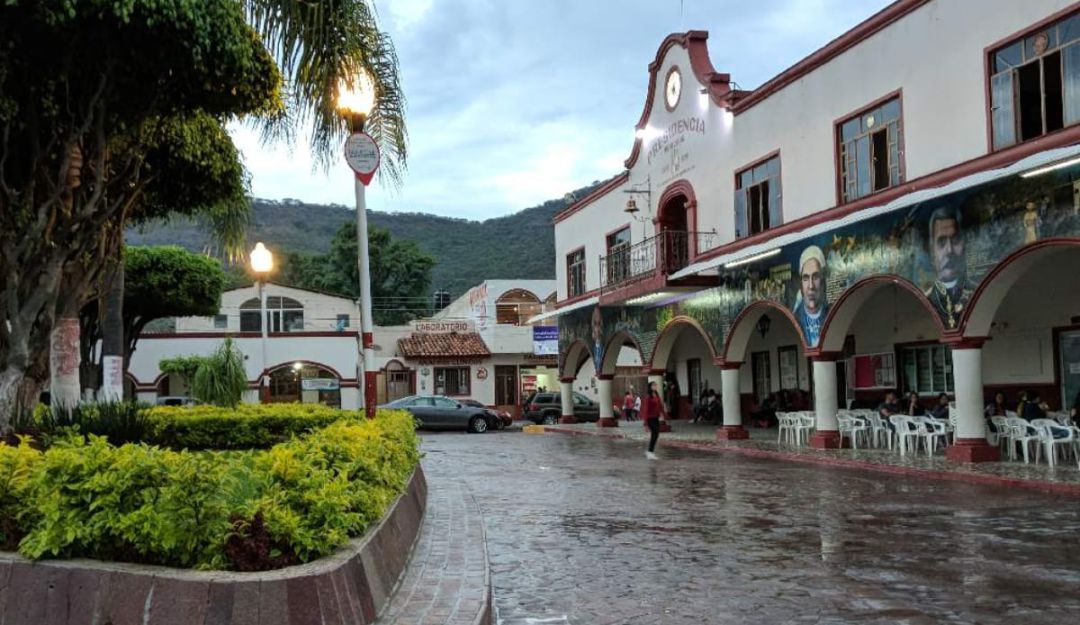 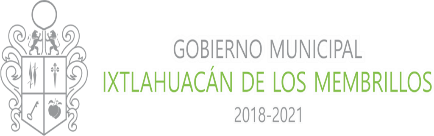 Índice.Introducción.El presente documento tiene como propósito informar a la población del municipio de Ixtlahuacán de los Membrillos, Jalisco, México, las actividades principales realizadas por la Comisión Edilicia de Juventud y Deportes de este Ayuntamiento en el primer semestre del año 2020, esto es, los meses de:EneroFebreroMarzoAbrilMayoJunioJulioLa Comisión Edilicia de Juventud y Deportes es Presidida por Marcos Merced Cervantes Aviña..El Covid-19 en el contexto de las actividades edilicias.La Covid-19 es la enfermedad infecciosa causada por el coronavirus que se ha descubierto recientemente y que ha sido declarada pandemia porque afecta muchos países en todo el mundo. 	La enfermedad del Covid-19 es de tipo respiratoria que se manifiesta a través de fiebre, tos seca y cansancio, y en algunos casos con dolores, molestias, congestión nasal, dolor de cabeza, conjuntivitis, dolor de garganta, diarrea, pérdida del gusto o el olfato y erupciones cutáneas o cambios de color en los dedos o manos de los pies. 	La enfermedad del Covid -19 es altamente contagiosa, se propaga a través del contacto que se tiene con otra persona infectada por el virus. Su propagación es de persona a persona, “a través de gotículas que salen despedidas de la nariz o la boca de una persona infectada al toser, estornudar o hablar. Estas gotículas son relativamente pesadas, no llegan muy lejos y caen rápidamente al suelo. Una persona puede contraer la COVID-19 si inhala las gotículas procedentes de una persona infectada por el virus.” Además las gotículas “pueden caer sobre los objetos y superficies que rodean a la persona, como mesas, pomos y barandillas, de modo que otras personas pueden infectarse si tocan esos objetos o superficies y luego se tocan sus ojos, la nariz o la boca” 	La recomendación fundamental de la OMS (2020) ante el contacto estrecho con alguien que tiene Covid-19 es el aislamiento voluntario en casa, por una cuarentena de 14 días. El asilamiento implica no ir al trabajo, escuela o lugares públicas, se insiste, es quedarse en casa.	Las medidas recomendadas para protegerse y prevenir el Covid-19 son: lavarse las manos con agua y jabón, mantener una distancia mínima de un metro con los demás, evitar ir a lugares concurridos, evitar tocarse los ojos, la nariz y la boca, cubrirse con un pañuelo al toser o estornudar, permanecer en casa y asilarse si presenta síntomas, llamar por teléfono con antelación para recibir atención médica en caso de fiebre, tos y dificultad para respirar, y mantearse informado sobre las novedades del Covid19 de fuentes confiables. 	La enfermedad del COVID-19 ha causado una gran alarma entre las personas por que al día de hoy ningún medicamento ha demostrado prevenir o curar esta enfermedad.	En México, según el micro-sitio del gobierno federal https://coronavirus.gob.mx/datos/ con corte al 01 de octubre del 2020 , se estima lo siguiente:748, 315 setenta y ocho mil trescientas quince personas han sido contagiadas del Covid-19 (positivas) 78,078 setenta y ocho mil setenta y ocho personas han fallecido con motivo del Covid-19537, 475 quinientas treinta y siete mil cuatrocientas setenta y cinco personas se han recuperado del Covid-19.En el mundo, por su parte, la información actualizada al día de hoy   es la siguiente:34´429,410 treinta y cuatro millones, cuatrocientos veintinueve mil, cuatrocientas diez personas han sido contagiadas del Covid-19 (positivas)1´025,075 un millón veinticinco mil setenta y cinco personas han fallecido con motivo del Covid-19En ese contexto, a partir del mes de marzo del año 2020, en el Ayuntamiento de Ixtlahuacán de los Membrillos, Jalisco, se han tomado medidas en torno al aislamiento forzoso y responsable de aquellas actividades que así lo permitieran, entre ellas las edilicias, por esta razón no se sesionó en diversos meses que corresponden al presente informe, y en consecuencia, no se informa al respecto de dichos periodos.Es importante mencionar que este informe por cuestiones inherentes al Covid-19 no se han presentado a la Comisión Edilicia para conocimiento, sin embargo, en un ejercicio de rendición de cuentas se elabora y publica.Integrantes de la Comisión Edilicia.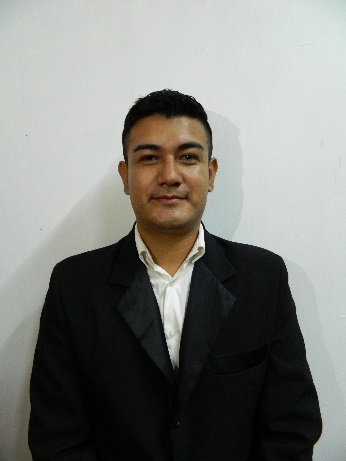 Marcos Merced Cervantes AviñaPresidente de la Comisión Edilicia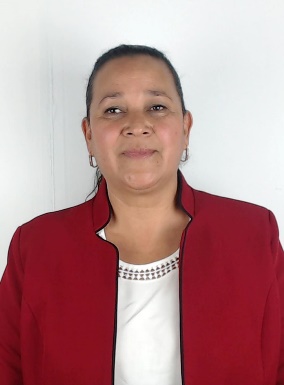 Ma. Del Carmen Bravo Arias.Vocal en la Comisión Edilicia.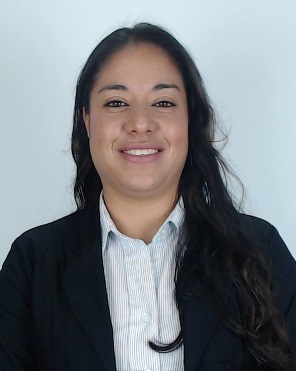 Diana Elizabeth Cervantes BernardoVocal en la Comisión Edilicia.Resultados.En el primer semestre del año, la Comisión Edilicia de Juventud y Deportes del Ayuntamiento de Ixtlahuacán de los Membrillos, las actividades principales han sido las siguientes:Sesiones de la comisión edilicia.Discusión y análisis de asuntos inherentes a la comisión edilicia.Análisis de asuntos competencia de la comisión edilicia.A continuación se detallan los asuntos más relevantes por la Comisión Edilicia de Juventud y Deportes del Ayuntamiento de Ixtlahuacán de los Membrillos:1. Revisión y análisis de acuerdo que tiene por objeto dar cuenta al pleno con el acuerdo legislativo por la Dirección de la Unidad de Juventud y Deportes del Ayuntamiento de Ixtlahuacán de los Membrillos.En sesión de la Comisión, se presentó un informe acuerdo legislativo AL-777/LXII/19 para su conocimiento, análisis y para que se emita dictamen al pleno para su seguimiento, mismo que se hizo en los siguientes términos:EL PRESIDENTE DE LA COMISION MARCOS MERCED CERVANTES AVIÑA, dando continuidad a la sesión, en referencia a este punto dice: « Este acuerdo legislativo dice lo siguiente, gírese atento y respetuoso exhorto a los presidentes municipales de la zona metropolitana de Guadalajara para que en la medida de sus atribuciones y presupuesto implementen clases de yoga deportiva como medida preventiva para combatir los problemas de obesidad y bulliyng en niños y adolescentes, por lo que compañeras, les pido que se turne a la comisión de reglamentos para su evaluación y su implementación, solicitando al pleno su aprobación definitiva» enseguida la REGIDORA VOCAL DE LA COMISION MA. DEL CARMEN BRAVO ARIAS, dice: «Sí de hecho, creo que en el Instituto de la Mujer, también se están impartiendo clases de yoga». 2. Análisis e informe de las actividades realizadas y eventos organizados por la Dirección Municipal de Deportes.EL PRESIDENTE DE LA COMISION MARCOS MERCED CERVANTES AVIÑA, dando continuidad a la sesión, en referencia a este punto dice: «Como ve compañera, es un tema informativo y voy a dar cuenta de las actividades realizadas en el mes de Enero y Febrero de este año 2020.  El día 11 de Enero inicia la escuela de beisbol en AtequizaEl día 23 de Enero, finales de la liga de volibol varonil en Ixtlahuacán de los MembrillosEl día 26 de Enero semifinales de futbol y entrega de premios en Ixtlahuacán de los MembrillosEl día 30 de Enero inicia la liga de volibol mixtoEl día 02 de Febrero finales y entrega de premios de la liga premier en Olivos IIEl día 09 de Febrero finales y entrega de premiación liga Sabinos I y IIEl día 22 de Febrero finales de futbol infantil, juvenil y libre, entrega de premiaciónEl día 25 de Febrero carrera de la Bandera 6ta Edición.Referencias.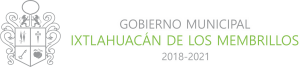 ENERO – JULIO 2020